پیش از هر چیز توجه داشته باشید نام فایل های (ویدیوها) ارسالی شما می بایست در قالب اعداد به ترتیب تغییر نام داده شود. در جدول ذیل نام قسمت های های مختلف دوره پیشنهادی را به ترتیب و به صورت سریالی از قسمت اول تا آخر ذکر فرمایید.در صورتی که تمایل دارید بعضی از قسمت ها به صورت پیش نمایش رایگان از دوره باشند شماره فایل (های) ویدیویی را در این قسمت ذکر نمایید.در جدول ذیل نام فصل های مختلف دوره آموزشی و شماره فایل ها (ویدیوها)ی مرتبط هر فصل را ذکر نمایید.در بخش پایانی، توضیحات کامل و شفافی را پیرامون دوره ذکر نمایید. توضیحات شما در صفحه اختصاصی دوره نشان داده خواهد شد.فرم ثبت پیشنهای دوره به منظور بررسی و انتشار در پلتفرم آموزشی آنلاین مدرسه بیگ دیتا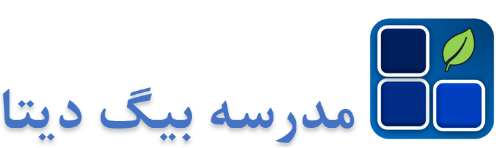 نام و نام خانوادگی به صورت کاملشماره تماسآدرس پست الکترونیکینام دوره پیشنهادیتوضیحات تکمیلی دوره(جدا توصیه می شود از مطالب موجود در سطح وب کپی برداری نشود و متن نوشته شخص مدرس باشد، در صورت کپی برداری فرم بازگردانده خواهد شد.)پیش نیاز شرکت در دورهماحصل دوره(شرکت کنندگان پس از سپری کردن دوره پیشنهادی به چه توانایی هایی دست پیدا می کنند؟)هزینه پیشنهادی دوره توسط مدرس(به تومان ذکر گردد در عین حال که حق تخفیف برای مدرسه بیگ دیتا محفوظ است)شماره قسمت های پیش نمایش رایگان از دورهمثلا قسمت های 1و2و3نام قسمت های دوره آموزشی از ابتدا تا انتها به ترتیبشماره فایل ویدیویی123456789101112131415161718192021222324252627282930313233343536...شماره ویدیوهای هر فصل (از شماره ... تا ...)نام فصل های دوره به ترتیب از ابتدا تا انتها